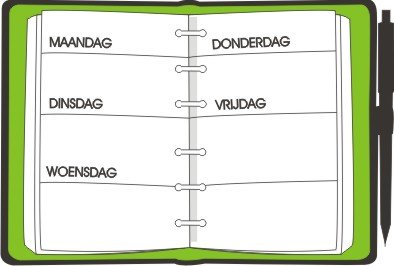 A				     	 AGENDA WOENSDAG 29 APRIL 2020VANDAAG IS MOHAMMED UIT 3A JARIG.                     HIP HIP HOERA!DIT HEB JE NODIG VANDAAG: COMPUTER of TABLET (Bingel)THUISWERKMAPJE met werkbladenTAALSCHRIFT 3C.Enkele afspraken:Alle schriftelijke oefeningen maak je met potlood.Wanneer je een opdracht volledig afwerkte, mag je in het eerste vakje een zonnetje tekenen.Als je volledige dagtaak in orde is, vraag je aan je mama of papa om even na te kijken of je met alles in orde bent. In het tweede vakje mogen ze dit dan aanduiden. Er zijn per week ook enkele opdrachten waar je zelf mag kiezen op welke dag je deze doet. Deze opdrachten staan op elke dagtaak.  Je kiest er dus per dag ééntje uit tot ook al deze opdrachten in orde zijn.Elke dag stuur je een mailtje met een overzicht van alle taken die in je agenda stonden. Laat ook weten wanneer iets erg moeilijk was. Misschien dat iemand bij jou thuis, je daar even kan bij helpen. Lief vragen hé!DAGTAAK WOENSDAGGa naar je Bingeltaken en open de taak van wiskunde: meetkunde – inoefening vlakke figuren en veelhoeken.Kijk nu eerst heel aandachtig naar de twee filmpjes. Het eerste filmpje gaat over vlakke figuren sorteren en het tweede filmpje gaat over vierhoeken. Maak nu de opdrachten van deze Bingeltaak. Lees HEEL aandachtig wat er staat. Elk woordje is belangrijk. Veel succes!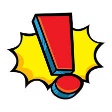 TIP: Je kan ook nog even gaan kijken bij les 88 in je rekenboek blz. 22 en 23. Neem uit je mapje (thuiswerkmap) het oefenblad woorden met VER-, BE- en GE-.Vandaag maak je de eerste kolom op de voor- en achterzijde. Werk netjes, let op de letterverbindingen en schrijf nauwkeurig.Neem je leesboek en lees minsten 15 minuten in je boek. Neem je taalschrift 3C op blz. 31 – 32 - 33.Bekijk en lees de info WAT IS EEN ZIN?Maak nu oefening 1a blz. 31 en oefening 1b blz. 32. Lees aandachtig de opdracht. Herlees ook steeds de hele zin zodat je zelf kan horen of het een goede zin is.Daarna maak je oefening 3 en 4.  Let hier zeker ook op het schrijven van hoofdletters waar nodigOefening 2 hoef je dus NIET te maken!Voor deze taak heb je alweer je thuiswerkmapje nodig. Wat heb je nodig?- Eén blad met hulplijntjes. - Het voorbeeldblad van alle kleine schrijfletters en hoofdletters.- Het blad met dierengedichtjes.Zoek nu het rijmgedicht “Carolina Cavia”. Schrijf dit gedicht in schoonschrift over op het blad met hulplijntjes. Begin aan de kantlijn. Let goed op de juiste schrijfwijze van de hoofdletters en de letterverbindingen. TIP: Je kan op het voorbeeldblad kijken als je niet meer moest weten hoe je de hoofdletter C moet schrijven.    Maak een keuze uit één van onderstaande opdrachten.  Denk eraan dat ze op het einde van deze week allemaal in orde moeten zijn. Zoals jullie misschien wel weten of al gehoord hebben is Febe uit de klas van juf Lieve heel erg ziek. Ze zal een hele lange tijd niet naar school kunnen komen en moet dikwijls naar het ziekenhuis. Febe houdt erg veel van prinsen en prinsessen. Maak jij een mooie tekening voor haar. Je mag ze in de brievenbus van de school steken en wij zullen de tekeningen bij Febe bezorgen. Vergeet je naam niet op de tekening te vermelden.Oefenen op de maal- en deeltafels (alleen voor 3A). In jullie thuiswerkmapje zit helemaal achteraan een dikke oefenbundel met tafeloefeningen.  Maak twee blaadjes. Kies een maal/deeltafel die je nog niet zo goed kan.  De kinderen van 3B oefenen de maal- en deeltafels via Bingel of via een andere website. Laat meneer Jimmy weten hoe je geoefend hebt.In je thuiswerkmapje zit het letterrooster “WOORDEN-SCHAT”. Hierin zitten allemaal woorden verborgen die iets te maken hebben met uitvindingen.  Kan jij ze allemaal vinden? Zoek in alle richtingen en gebruik je kleurpotloden.Maak thuis een leuke foto met een hartje en stuur de foto naar ons door. We verzamelen dan alle hartjesfoto’s van jullie op de website van de school. Bedenk een originele foto! We zijn alvast benieuwd naar het resultaat.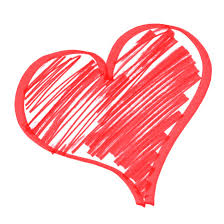 HANDTEKENING OUDERS:mailadres meneer Marc: marc.baert@umbasis.bemailadres meneer Jimmy: jimmy.luyckx@umbasis.be
mailadres juf Els Spruyt: els.spruyt@umbasis.bemailadres juf Jasmine (zorgcoördinator): jasmine.lauwers@umbasis.beWISKUNDE: BINGELTAAK VLAKKE FIGUREN en VEELHOEKENDit is een herhalingsles. Deze dingen hebben we al geleerd.AFGEWERKT  NAZICHTTAAL-SPELLING: WOORDEN MET VER-, BE- en GE- (werkblad)AFGEWERKT  NAZICHTKWARTIERLEZENIn de Bingelkast staan ook boekjes die je kan lezen!AFGEWERKT  NAZICHTTAAL-TAALVAARDIGHEID: SPELEN MET ZINNEN (THEMA 7 - LES 7)AFGEWERKT  NAZICHTSCHRIFT:  OEFENEN HOOFDLETTERS en LETTERVERBINDINGEN“Carolina Cavia”AFGEWERKT  NAZICHTWEEKOPDRACHTIK KOOS VANDAAG VOOR OPDRACHT NR.: …………….AFGEWERKT  NAZICHT